TOČKA 1. DNEVNOG REDAOBRAZLOŽENJE saziva 22. sjednice Općinskog vijeća Općine Dubravica telefonskim putem:Članak 39. i 51. Poslovnika Općinskog vijeća Općine Dubravica propisuje:„Iznimno, akt se može donijeti po hitnom postupku samo ako to zahtijevaju osobito opravdani razlozi ili ako bi ne donošenje takvog akta u određenom roku moglo uzrokovati znatniju štetu za Općinu.“„Sjednice vijeća sazivaju se pisanim pozivom, a samo u izuzetno hitnim slučajevima kada za to postoje opravdani razlozi (izvanredna situacija, potreba za donošenjem akata čije bi odgađanje dovelo do štetnih posljedica i dr.), sjednica se može sazvati telefonski ili elektroničkim putem.“Obzirom da je potrebno usvojiti prijedlog priložene Odluke najkasnije do 15. prosinca 2019. godine odnosno u roku od 15 dana od dana primitka upute Ministarstva financija, saziva se 22. sjednica Općinskog vijeća Općine Dubravica telefonskim pozivom upućenim vijećnicima Općinskog vijeća Općine Dubravica, na dan 03. prosinac 2019. godine (utorak) u 13:00 sati te se predlaže usvajanje predložene Odluke o općinskim porezima Općine Dubravica.OBRAZLOŽENJE predlaganja prijedloga Odluke o općinskim porezima Općine Dubravica:Općina Dubravica dana 19.11.2019. godine zaprimila je Uputu o lokalnim porezima od Ministarstva financija, Porezne uprave, Središnjeg ureda, koje je provelo nadzor nad Odlukom o općinskim porezima Općine Dubravica, usvojena na 09. sjednici Općinskog vijeća Općine Dubravica, održane dana 22. svibnja 2018. godine.Temeljem navedene Upute Općina Dubravica dužna je u roku od 15 dana od dana primitka upute ukloniti sljedeće nedostatke:brisati sve odredbe kojima se uređuju pitanja koja predstavničko tijelo jedinice lokalne samouprave nije ovlašteno uređivati, neovisno o tome jesu li odredbe odluke u suprotnosti ili u skladu sa odredbama Zakona o lokalnim porezima odnosno Općeg poreznog zakona (odredbe kojima se uređuje tko su porezni obveznici, što čini poreznu osnovicu, koji je način obračuna i plaćanja lokalnih poreza, tko je oslobođen od plaćanja lokalnih porezna, koja dokazna sredstva mogu poreznom tijelu poslužiti kao dokaz u poreznom postupku)brisati odredbe propisane za porez na kuće za odmor koje propisuje različit iznos poreza na kuće za odmor uzimajući u obzir državljanstvo, mjesto prebivališta, način stjecanja kuće za odmor i sl.Članak 42. Zakona o lokalnim porezima (NN 115/16, 101/17) propisuje da, ako predstavničko tijelo jedinice lokalne samouprave odlučuje uvesti poreze: prirez porezu na dohodak, porez na potrošnju, porez na kuće za odmor i porez na korištenje javnim površina, tada svojom odlukom utvrđuje:1. za potrebe plaćanja prireza porezu na dohodak, visinu stope prireza porezu na dohodak2. za potrebe plaćanja poreza na potrošnju, visinu stope poreza na potrošnju i nadležno porezno tijelo za utvrđivanje i naplatu poreza3. za potrebe plaćanja poreza na kuće za odmor, visinu poreza na kuće za odmor, a ovisno o mjestu, starosti, stanju infrastrukture te drugim okolnostima bitnim za korištenje kuće za odmor, i nadležno porezno tijelo za utvrđivanje i naplatu poreza4. za potrebe plaćanja poreza na korištenje javnih površina, što se smatra javnom površinom, visinu, način i uvjete plaćanja poreza na korištenje javnih površina, kao i nadležno porezno tijelo za utvrđivanje i naplatu porezaOdluka predstavničkog tijela jedinice lokalne samouprave može se mijenjati najkasnije do 15. prosinca tekuće godine, a primjenjuje se od 1. siječnja iduće godine.U materijalima za 22. sjednicu Općinskog vijeća Općine Dubravica dostavlja se važeća Odluka o općinskim porezima Općine Dubravica te prijedlog nove Odluke o općinskim porezima Općine Dubravica u kojoj se predlaže, a sukladno članku 42. Zakona o lokalnim porezima, izmjena/brisanje članka 3., 4., 5., 6., 7., 8., 9., 10. 11. i 19.REPUBLIKA HRVATSKA 					PRIJEDLOG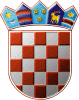 ZAGREBAČKA ŽUPANIJA                OPĆINA DUBRAVICA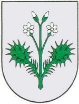                 Općinsko vijeće KLASA: 021-05/19-01/8URBROJ: 238/40-02-19-Dubravica, 03. prosinac 2019. godine	Na temelju članka 20. stavka 1., članka 42. Zakona o lokalnim porezima (Narodne novine broj 115/16, 101/17), članka 21. Statuta Općine Dubravica („Službeni glasnik Općine Dubravica“ br. 1/18) i članka 39. i 51. stavka 1. Poslovnika Općinskog vijeća Općine Dubravica („Službeni glasnik Općine Dubravica“ br. 1/13) Općinsko vijeće Općine Dubravica na svojoj 22. sjednici održanoj dana 03. prosinca 2019. godine donosi O D L U K U o općinskim porezima Općine DubravicaOPĆE ODREDBEČlanak 1.	Ovom se Odlukom utvrđuju vrste poreza, porezne stope te nadležno porezno tijelo za utvrđivanje i naplatu poreza koji su vlastiti izvor prihoda Općine Dubravica (dalje u tekstu: Općina).VRSTE POREZAČlanak 2.	Općinski porezi Općine Dubravica su:prirez porezu na dohodak,porez na potrošnju,porez na kuće za odmor,porez na korištenje javnih površina.PRIREZ POREZU NA DOHODAKČlanak 3.	Prirez porezu na dohodak plaća se po stopi od 10%.	Poslove u vezi s utvrđivanjem i naplatom prireza porezu na dohodak obavlja Ministarstvo financija – Porezna uprava.POREZ NA POTROŠNJUČlanak 4.	Porez na potrošnju plaća se po stopi od 3%.	Poslove u vezi s utvrđivanjem i naplatom poreza na potrošnju obavlja Ministarstvo financija – Porezna uprava prema sjedištu, odnosno prebivalištu ili uobičajenom boravištu poreznog obveznika.POREZ NA KUĆE ZA ODMORČlanak 5.Porez na kuće za odmor plaća se:za kuće do 50 godina starosti u visini od 12 kuna/m2 koje se nalaze u bilo kojem naselju Općine Dubravica.za kuće iznad 50 godina starosti u visini 10 kuna/m2 koje se nalaze u bilo kojem naselju Općine Dubravica.Poslove u vezi s utvrđivanjem i naplatom poreza na kuće za odmor obavlja Ministarstvo financija – Porezna uprava.POREZ NA KORIŠTENJE JAVNIH POVRŠINAČlanak 6.	Porez na korištenje javnih površina plaća se mjesečno po četvornom metru korištene javne površine.	Javnim površinama u smislu ove Odluke smatraju se zemljišta unutar građevnog područja koja su u skladu s prostornim planovima, namijenjena općoj uporabi (ulice, trgovi, perivoji, igrališta, zelene površine i sl.)Članak 7.	Porez na korištenje javnih površina obračunava se i plaća po stopi od 20% na iznos ugovorene naknade koja se plaća za korištenje javnih površina.Članak 8.	Porez na korištenje javnih površina uplaćuje se na račun Općine Dubravica u roku od 15 dana od dana dostave rješenja o razrezu poreza.Članak 9.	Ako se javna površina koristi za postavu objekata za obavljanje djelatnosti koja se obavlja sezonski, ako se objekt po prestanku obavljanja djelatnosti ne ukloni, porez se plaća kao da se na prostoru objekta odnosno javne površine djelatnost obavlja.Članak 10.Poslove u vezi s utvrđivanjem i naplatom poreza na korištenje javnih površina obavlja Ministarstvo financija – Porezna uprava.NADLEŽNOST I NAČIN UTVRĐIVANJAČlanak 11.	Općina Dubravica poslove utvrđivanja, evidentiranja, nadzora, naplate i ovrhe radi naplate općinskih poreza propisanih ovom Odlukom u cijelosti prenosi na Ministarstvo financija, Porezna uprava.	Poreznoj upravi za obavljanje poslova iz stavka 1. ovog članka pripada naknada u iznosu od 5% ukupno naplaćenih prihoda.	Porezna uprava dužna je do 5. u mjesecu za prethodni mjesec, Općini Dubravica dostavljati zbirna izvješća o utvrđenim i naplaćenim porezima.	Ovlašćuje se nadležna organizacija platnog prometa zadužena za raspoređivanje javnih prihoda da naknadu Poreznoj upravi obračuna i uplati u državni proračun, do zadnjeg dana u mjesecu za protekli mjesec.PRIJELAZNE I ZAVRŠNE ODREDBEČlanak 12.	Na utvrđivanje poreza, naplatu, žalbe, obnovu postupka, zastaru, ovršni postupak kao i sve ostale postupovne radnje primjenjuju se odredbe zakona kojim je uređen opći porezni postupak, osim ako je Zakonom o porezu na dohodak i Zakonom o lokalnim porezima drugačije određeno u kojem se slučaju primjenjuju odredbe tih zakona u postupcima utvrđivanja i naplate općinskih poreza.Članak 13.	Postupci utvrđivanja i naplate poreza na tvrtku, odnosno naziv započeti do dana stupanja na snagu Zakona o lokalnim porezima, završiti će se prema odredbama Zakona o financiranju jedinica lokalne i područne (regionalne) samouprave („Narodne novine“ broj 117/93, 69/97, 33/00, 73/00, 127/00, 59/01, 107/01, 117/01, 150/02, 147/03, 132/06, 26/07, 73/08, 25/12, 147/14, 100/15) i Odluke o općinskim prirezima i porezima Općine Dubravica (KLASA: 021-05/02-01-06, URBROJ: 238/40-02-01 od 24. siječnja 2002. godine i NN broj 13/2002).Članak 14.	Danom stupanja na snagu ove Odluke prestaje važiti Odluka o općinskim porezima Općine Dubravica (Službeni glasnik Općine Dubravica 2/2018 i Narodne novine broj 115/2018).Članak 15.	Ova Odluka stupa na snagu prvog dana od dana objave u Službenom glasniku Općine Dubravica, a primjenjuje se od 01.01.2020. godine. Odredbe o prirezu poreza na dohodak stupaju na snagu prvog dana u mjesecu nakon mjeseca u kojem je ova Odluka objavljena u „Narodnim novinama“. 							PREDSJEDNIK OPĆINSKOG VIJEĆA							Ivica Stiperski